Pakistan Journal of Botany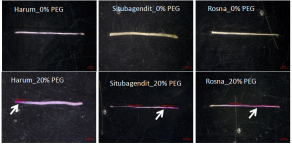 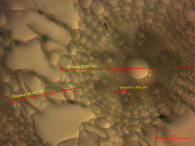 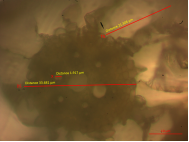 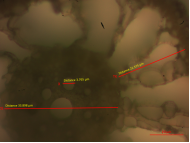 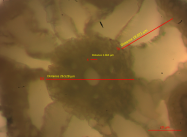 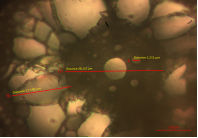 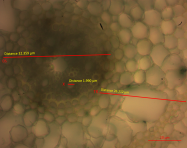 